Netradičné kytice – guľatá sladká kytica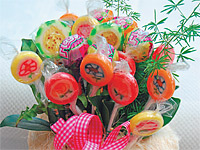 Pomôcky a materiál:držák na kyticu z kokosového vlákna špajdleviazacie lykolízátka alebo iné cukrovinky, napríklad želé alebo žuvačkystuhanožnicezeleň (rôzne vetvičky, asparágus,  listy izbových rastlín a iné)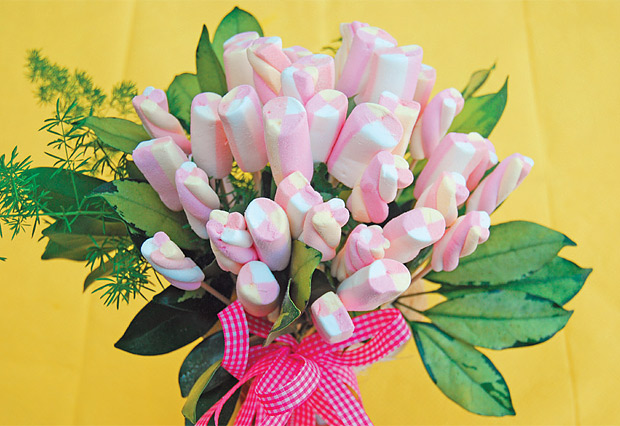 Pracovný postup:Na špajle naviažeme lízatká, alebo mäkké cukríky – tie  na ne  napichneme priamo. Všetko pretiahneme držiakom a preložíme zeleňou. Dbáme na to, aby sme  nemali všetky lízatká v rovnakej výške, ale aby vytvorili zaujímavý tvar.Potom uviažeme na drôt mašľu a pretiahneme ju držiakom. Nakoniec lykom zviažeme špajdle a stonky k sebe a všetko omotáme farebnou stuhou.Kontrolná otázka:Aký druh sladkostí by si zvolil/a.